Organizer awansującego się nauczyciela„Organizer awansującego się nauczyciela” to praktyczne narzędzie wspierające nauczycieli odbywających staż na kolejny stopień awansu zawodowego. Publikacja to nie tylko wygodny organizer, lecz także poradnik zawierający wskazówki dla awansujących nauczycieli.W organizerze znajdziesz stronę tytułową z miejscem na swoje dane, karty z kalendarzem na cały okres trwania stażu na stopień nauczyciela kontraktowego, mianowanego i dyplomowanego.Oprócz tego organizer zawiera arkusze ułatwiające tworzenie notatek związanych z bieżącą pracą – dzięki zgromadzeniu ich w jednym miejscu nauczyciel bez trudu przygotuje teczkę oraz opracuje sprawozdanie z realizacji planu rozwoju zawodowego i przygotuje się na rozmowę lub egzamin kwalifikacyjny.„Organizer awansującego się nauczyciela” pomoże Ci:l zaplanować realizację zadań przewidzianych w planie rozwoju zawodowego;l sporządzać notatki z podejmowanych na bieżąco działań;l sporządzać notatki ze spotkań z opiekunem stażu, rodzicami i pozostałymi nauczycielami;l przygotować teczkę nauczyciela ubiegającego się o awans;l przygotować do rozmowy kwalifikacyjnej lub egzaminu kwalifikacyjnego;l zgromadzić w jednym miejscu informacje niezbędne podczas opracowywania sprawozdania z realizacji planu rozwoju zawodowego.Autorami publikacji są eksperci Portalu Oświatowego – Jacek Miklasiński oraz Anna Trochimiuk – oraz redaktor prowadząca portal ePedagogika.pl – Marta Wysocka.Książkę kupisz tutaj >>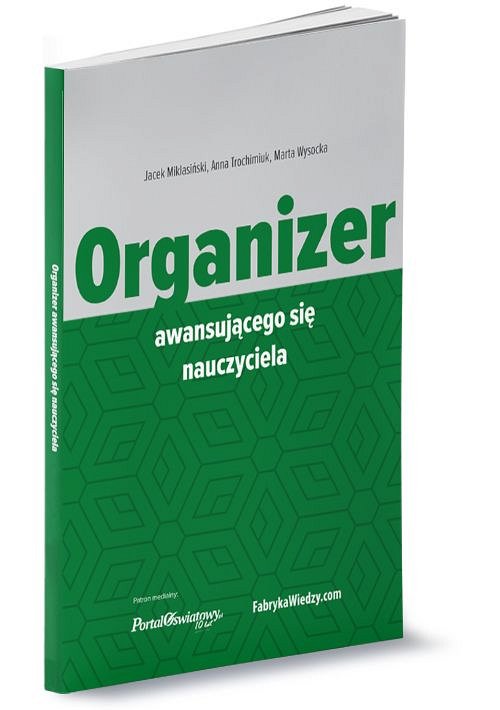 